Key Stage Two Christmas Card Competition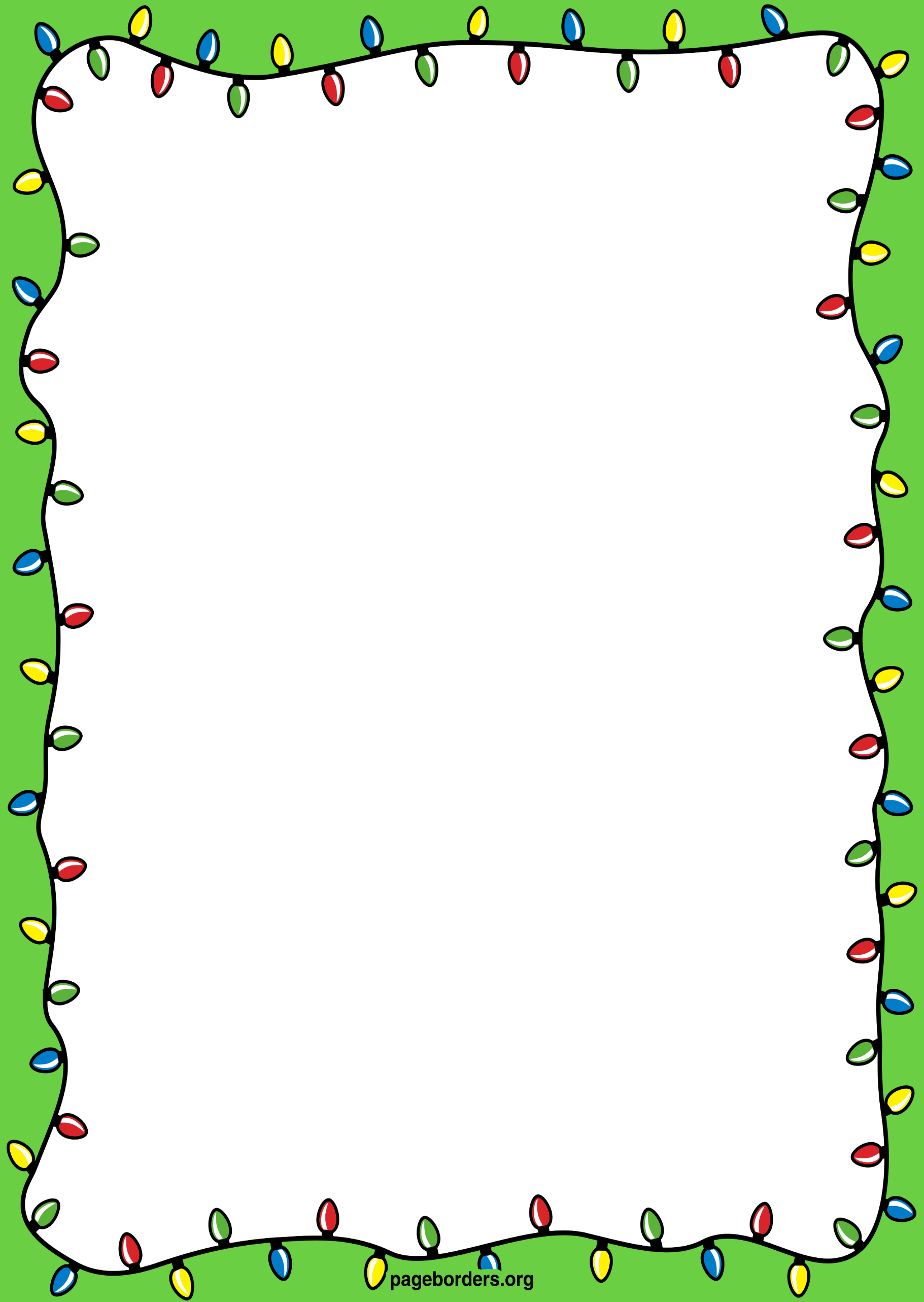 
Liz Twist MP, invites you to participate in her annual Christmas Card Competition!The winning design will be printed in her official Christmas card which will be going out to houses and businesses across Blaydon and beyond.Your design must be in colour and on A4 paper. You must put your first name, age, class, and school on the back of your design. Designs must be in school by Monday 22nd November.This year, the theme is the environment and what you think a “greener” Christmas would look like. Last year, a pupil from Emmaville won the competition and her design was used! This year, it could be your design that gets selected by a Member of Parliament!Good luck!